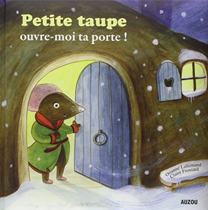 Je sais nommer les animaux de l’histoire Naramus « Ouvre-moi ta porte petite taupe »La maîtresse colorie le « smile » en vert quand c’est acquis.Je sais nommer les animaux de l’histoire Naramus « Ouvre-moi ta porte petite taupe »La maîtresse colorie le « smile » en vert quand c’est acquis.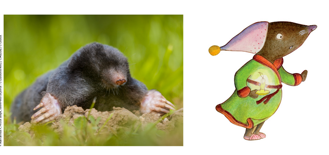 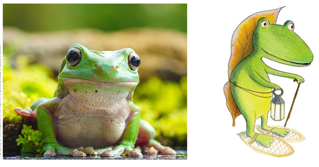 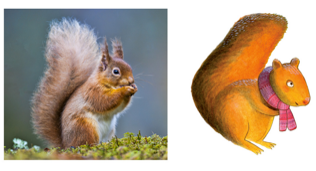 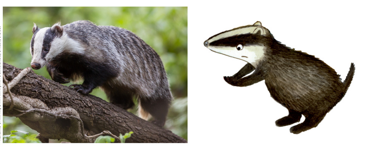 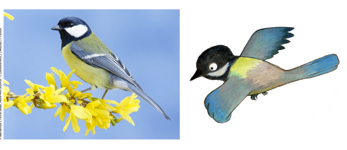 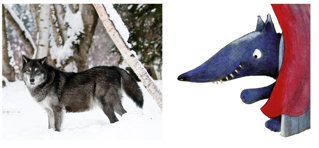 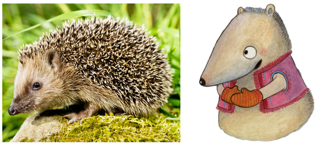 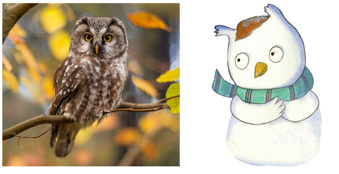 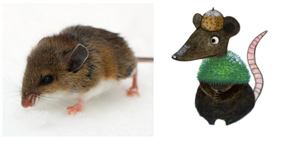 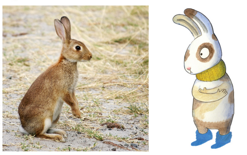 